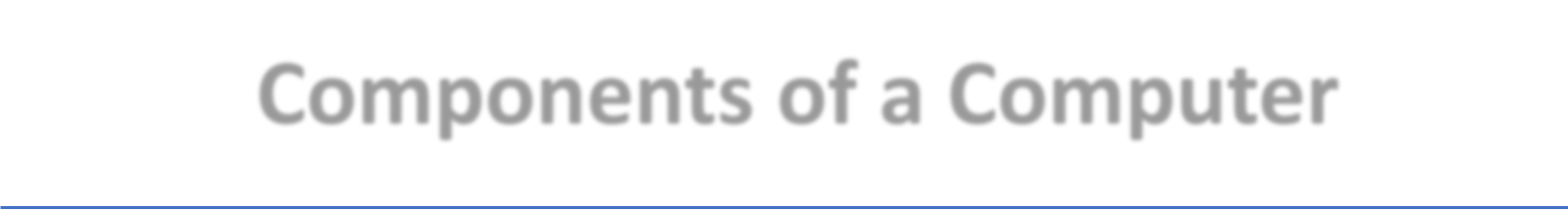 Components of a ComputerAOLME PROJECT - LEVEL 1- SESSION 1- 2019MATERIALS DEVELOPED BY THE AOLME PROJECT AT THE UNIVERSITY OF NEW MEXICO, PLEASE DO NOT COPY OR DISTRIBUTE ANY OF THESE COPYRIGHTED TASKS WITHOUT PROPER AUTHORIZATION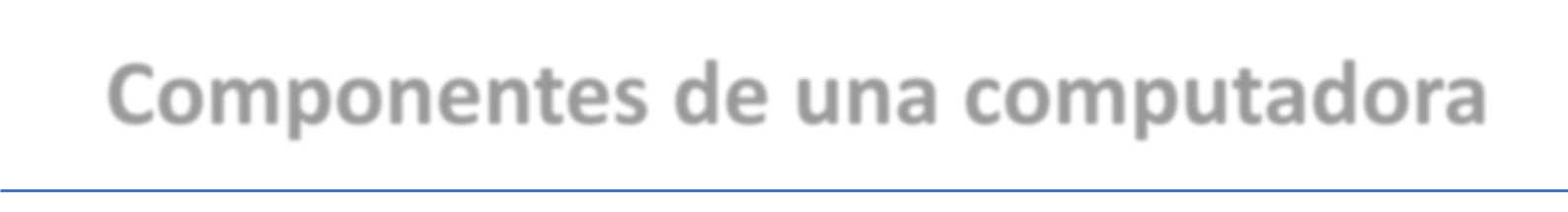 Componentes de una computadoraPROYECTO AOLME - NIVEL 1- SESIÓN 1- 2019MATERIAL DESARROLLADO POR EL PROYECTO AOLME EN LA UNIVERSIDAD DE NUEVO MEXICO, SE RUEGA NO COPIAR NI DISTRIBUIR TOTAL O PARCIALMENTE SIN EXPRESA AUTORIZACIÓN DEL PROYECTORAMGPURandomHard driveGraphicsRandomGraphicsAccessProcessingMemoryUnitPortableSecure DigitalPowerSecure DigitalPower(SD)MotherboardSupply(SD)MotherboardSupplyMemory Card(para R Pi)Memory Card(para R Pi)PCPower SupplyEthernetfor PersonalEthernetCamerafor PersonalPortCameraComputer (PC)PortComputer (PC)EthernetCPUcard forCentralRaspberryPersonalCentralRaspberryPersonalProcessingRaspberryPersonalProcessingPi CameraComputerProcessingPi CameraComputerUnitPi CameraComputerUnit(PC)Unit(PC)GPURAMUnidadUnidadMemoria deDisco DuroProcesadoraaccesode Gráficosaleatorio(video)SuministradorTarjeta deSuministradormemoriaportátil dememoriaTarjeta Madreportátil deDigital SeguraTarjeta Madrepoder (para RDigital SeguraTarjeta Madrepoder (para RDigital Segurapoder (para R(SD)Pi)(SD)Pi)CámaraSuministradorPuertoCámarade poder de laPuertodel PCcomputadoradepersonal (PC)Ethernetpersonal (PC)TarjetaCPUethernet de laUnidad CentralCámara delcomputadoraUnidad CentralCámara delcomputadoradeRaspberrypersonal (PC)deRaspberrypersonal (PC)ProcesamientoPiProcesamientoPide datos